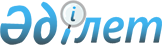 О снятии карантинаПостановление акимата Северо-Казахстанской области от 11 ноября 2020 года № 309. Зарегистрировано Департаментом юстиции Северо-Казахстанской области 11 ноября 2020 года № 6647
      В соответствии с подпунктом 3) пункта 1 статьи 10 Закона Республики Казахстан от 10 июля 2002 года "О ветеринарии", пунктом 2 статьи 27 Закона Республики Казахстан от 23 января 2001 года "О местном государственном управлении и самоуправлении в Республике Казахстан", подпунктом 1) пункта 8 Правил установления или снятия ограничительных мероприятий и карантина, утвержденных приказом Министра сельского хозяйства Республики Казахстан от 9 февраля 2015 года № 7-1/86 "Об утверждении Правил установления или снятия ограничительных мероприятий и карантина" (зарегистрирован в Реестре государственной регистрации нормативных правовых актов под № 10414), на основании представлений главного государственного ветеринарно-санитарного инспектора Северо-Казахстанской области от 26 октября 2020 года № 01-04/1067, от 29 октября 2020 года № 01-04/1077, от 2 ноября 2020 года № 01-04/1094, от 9 ноября 2020 года № 01-04/1128 "О снятии карантина" акимат Северо-Казахстанской области ПОСТАНОВЛЯЕТ:
      1. Снять карантин в связи с завершением комплекса ветеринарных мероприятий по ликвидации заболевания грипп птиц в следующих населенных пунктах:
      село Агынтай Батыр Арыкбалыкского сельского округа Айыртауского района;
      село Егиндыагаш Сырымбетского сельского округа Айыртауского района;
      село Жумысшы Антоновского сельского округа Айыртауского района;
      село Каракамыс Сырымбетского сельского округа Айыртауского района;
      село Лавровка Антоновского сельского округа Айыртауского района;
      село Казанское Талшикского сельского округа Акжарского района;
      село Аралагаш Аралагашского сельского округа Аккайынского района;
      село Токуши Токушинского сельского округа Аккайынского района;
      село Чернобаевка Рузаевского сельского округа района имени Габита Мусрепова;
      село Шукырколь Шукыркольского сельского округа района имени Габита Мусрепова;
      село Булак Булакского сельского округа Есильского района;
      село Горное Заградовского сельского округа Есильского района;
      село Кара-агаш Заречного сельского округа Есильского района;
      село Мальцево Покровского сельского округа Есильского района;
      село Тарангул Тарангульского сельского округа Есильского района;
      село Екатериновка Казанского сельского округа Жамбылского района;
      село Новорыбинка Кладбинского сельского округа Жамбылского района;
      село Архангельское Архангельского сельского округа Кызылжарского района;
      село Бугровое Бугровского сельского округа Кызылжарского района;
      село Красный Яр Вагулинского сельского округа Кызылжарского района;
      село Налобино Налобинского сельского округа Кызылжарского района;
      село Ольшанка Якорьского сельского округа Кызылжарского района;
      село Якорь Якорьского сельского округа Кызылжарского района;
      город Булаево района Магжана Жумабаева;
      село Каракога Каракогинского сельского округа района Магжана Жумабаева;
      село Куломзино Конюховского сельского округа района Магжана Жумабаева;
      село Чистовское Чистовского сельского округа района Магжана Жумабаева;
      город Мамлютка Мамлютского района;
      село Новомихайловка Новомихайловского сельского округа Мамлютского района;
      село Акжан Акжанского сельского округа Тимирязевского района;
      село Белоградовка Белоградовского сельского округа Тимирязевского района;
      село Дзержинское Дзержинского сельского округа Тимирязевского района;
      село Тимирязево Тимирязевского сельского округа Тимирязевского района;
      город Сергеевка района Шал акына.
      2. Признать утратившими силу пункты 1, 2, 3, 4, 5, 6, 7, 8, 10, 11, 12, 13, 14, 15, 16, 17, 18, 19, 21, 23, 25, 26, 28, 29, 30, 31, 34, 35, 36, 43, 45, 46, 47, 49 приложения к постановлению акимата Северо-Казахстанской области "Об установлении карантина" от 19 сентября 2020 года № 246 (опубликовано 19 сентября 2020 года в Эталонном контрольном банке нормативных правовых актов Республики Казахстан в электронном виде, зарегистрировано в Реестре государственной регистрации нормативных правовых актов под № 6539).
      3. Коммунальному государственному учреждению "Управление ветеринарии акимата Северо-Казахстанской области" в установленном законодательством Республики Казахстан порядке обеспечить:
      1) государственную регистрацию настоящего постановления в республиканском государственном учреждении "Департамент юстиции Северо-Казахстанской области Министерства юстиции Республики Казахстан";
      2) размещение настоящего постановления на интернет-ресурсе акимата Северо-Казахстанской области после его официального опубликования.
      4. Контроль за исполнением настоящего постановления возложить на курирующего заместителя акима Северо-Казахстанской области.
      5. Настоящее постановление вводится в действие со дня его первого официального опубликования.
					© 2012. РГП на ПХВ «Институт законодательства и правовой информации Республики Казахстан» Министерства юстиции Республики Казахстан
				
      Аким Северо-Казахстанской области 

К. Аксакалов
